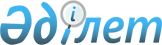 Көкпекті ауданы әкімдігінің 2015 жылғы 08 сәуірдегі "2014-2016 жылдарға арналған Көкпекті ауданының коммуналдық мүлкін жекешелендіру туралы" № 74 қаулысының күшін жою туралыШығыс Қазақстан облысы Көкпекті ауданы әкімдігінің 2016 жылғы 01 наурыздағы № 62 қаулысы      Қазақстан Республикасының 1998 жылғы 24 наурыздағы "Нормативтік құқықтық актілері туралы" Заңының 40 бабының 2 тармағының 4) тармақшасына сәйкес, Көкпекті ауданының әкімдігі ҚАУЛЫ ЕТЕДІ:

      1. Көкпекті ауданы әкімдігінің 2015 жылғы 08 сәуірдегі "2014-2016 жылдарға арналған Көкпекті ауданының коммуналдық мүлкін жекешелендіру туралы" № 74 қаулысының (нормативтік құқықтық актілерді мемлекеттік тіркеу тізілімінде № 3939 болып тіркелген, аудандық "Жұлдыз"- "Новая жизнь" газетінің 2015 жылғы 14 маусымдағы № 47 санында жарияланған) күші жойылды деп танылсын.

      2. Осы қаулы ресми жарияланған күнінен бастап күшіне енеді.


					© 2012. Қазақстан Республикасы Әділет министрлігінің «Қазақстан Республикасының Заңнама және құқықтық ақпарат институты» ШЖҚ РМК
				
      Аудан әкімі

Р. Сагандыков
